OFFICIAL SENSITIVEPEP form completed by…………………………………  PEP Date……………..	Student name:………………………………………DOB:……………….	Year: 12 / 13 / 14 / 15+College or Provider:…………………………………………………….. Current study programme/course & level:……………………………………………………………………The Personal Education Plan (PEP) is an evolving record of what needs to happen for students to make at minimum ‘expected progress’. The PEP should reflect the importance of a personalised approach to learning that meets the identified educational needs of the student, raises aspirations and builds life chances. The PEP is the joint responsibility of the relevant local authority and the education provider. Social workers, carers, Virtual School, teaching staff and other relevant professionals will need to work together. The following information has been prepared/gathered:	Current attendance & attainment data	Completed student voice sheet 	Previous PEP is at hand to discuss progress	Review of Previous Outcome TargetsNew Outcome TargetsDoes the student give consent for their information to be shared with relevant professionals to help access further support and funding?  Yes       No  Please email the completed form to: virtualschool.lac@oxfordshire.gov.uk or alternatively post to: Virtual School for Looked After Children and Care Leavers, 0-25, Oxfordshire County Council, Abbey House, Abbey Close, Abingdon, Oxon, OX14 3JDOFFICIAL SENSITIVE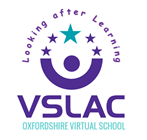 Post 16 Personal Education Plan(PEP)    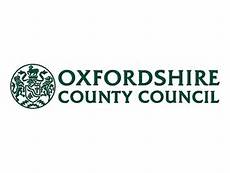 Attendance at PEP meetingAttendance at PEP meetingAttendance at PEP meetingAttendance at PEP meetingNameRoleContact detailsAttendedStudentDesignated TeacherSocial WorkerParent / CarerKeyworkerVirtual SchoolSENCO/INCOTutorIs there any reason why the student cannot fully participate in this meeting? No   Yes If yes, please explain why and what support is being provided to increase their participation?If the student is not able to attend who will feedback to them?Snapshot of Strengths and AchievementsWhat is going well academically and in other areas to celebrate strengths and achievements? Are there any impending changes or issues that might impact in the near future on learning (eg legal status, accommodation, benefits & entitlements)?Attainment: New qualifications since the last PEPAttainment: New qualifications since the last PEPAttainment: New qualifications since the last PEPAttainment: New qualifications since the last PEPAward/LevelSubjectResultDate achievedAttendance, Progress & AttainmentAttendance, Progress & AttainmentAttendance, Progress & AttainmentAttendance, Progress & AttainmentAttendance, Progress & AttainmentSubjectAttend. %Target gradeCurrent Progress in relation to peersBelow Expected / Expected / AboveGrade achievedAny exclusions/disciplinary issues since last PEP, reasons and subsequent actions:Any exclusions/disciplinary issues since last PEP, reasons and subsequent actions:Any exclusions/disciplinary issues since last PEP, reasons and subsequent actions:Any exclusions/disciplinary issues since last PEP, reasons and subsequent actions:Any exclusions/disciplinary issues since last PEP, reasons and subsequent actions:About meAbout meAbout mePastoralSummary of Attendance:What support is in place, or will be put in place to help (if required)?PastoralSummary of Behaviour:What support is in place, or will be put in place to help (if required)?PastoralSummary of Wellbeing:What support is in place, or will be put in place to help (if required)?HealthAre there any health issues that impact upon education?If yes please give details: HealthAre there social and emotional needs that impact upon education?If yes please give details: HealthWhat support and/or interventions are in place to help with this?HealthWhat else could be helpful?SEN / EHCPDoes the student have special educational needs? Yes / NoIf yes, what is the main educational need identified on the EHCP or SEN Support Plan?: SEN / EHCPWhat support is specified on the EHCP or SEN Support Plan?SEN / EHCPWhat else could be helpful?Future PlanningWhich subjects or activities do you want to study more or develop as possible careers? What steps have you taken or could you take next to develop these?  E.g. Talking to your careers adviser, research, work experience.  What plans do you have for the end of this programme/year?  E.g. Further studies, training or employmentPlanned work experience (and no. of required hours):Who is responsible for this:Outcome / TargetWhyHowWhenAchieved Y/NIf not, why notOutcome / TargetWhyHowWhen16-19 / 19+ Bursary applied for?  How will it be used?Please include any important dates for special events, parent meetings, etc      Care information – to be completed by Social WorkerCare information – to be completed by Social WorkerCare information – to be completed by Social WorkerName and address of person with PR/emergency contact:Name and address of person with PR/emergency contact:Name and address of person with PR/emergency contact:Who will liaise with the provider on a day to day basis? Who will liaise with the provider on a day to day basis? Who will liaise with the provider on a day to day basis? Next PEP meetingNext PEP meetingNext PEP meetingDate & TimeVenuePerson responsible for co-ordinatingPerson responsible for co-ordinatingFor Virtual School use onlyFor Virtual School use onlyFor Virtual School use onlyFor Virtual School use onlyPEP received datePEP logged dateQuality assured byRAG ratingRed      Amber Green Comments and feedback